УПРАВЛЕНИЕОБРАЗОВАНИЯ АДМИНИСТРАЦИИСЕРГИЕВО-ПОСАДСКОГО МУНИЦИПАЛЬНОГО РАЙОНАМОСКОВСКОЙ ОБЛАСТИМУНИЦИПАЛЬНОЕ  БЮДЖЕТНОЕ ДОШКОЛЬНОЕОБРАЗОВАТЕЛЬНОЕ     УЧРЕЖДЕНИЕ«ДЕТСКИЙ САД КОМБИНИРОВАННОГО ВИДА № 60 »141370,г. Хотьково, ул.Дачная, 1тел.(8496) 543-00-90. Проект «Мама, мамочка»                (вторая  младшая  группа)Разработала  и  провела
воспитатель  Булахова  О.С.                                                        ноябрь  2017г.                 Актуальность  проекта.«Так хочется, чтоб  на планете
Всем мамам счастливо жилось.
Всегда чтоб радовали дети,
Чтоб всё заветное сбылось.
День матери — прекрасный праздник.
Всем мамам низкий наш поклон.
Пусть в их глазах сияет счастье,
Пусть будет чистым небосклон»      День матери — это один из самых трогательных праздников. Все  мы с детства и до своих последних дней несем в своей душе единственный и неповторимый образ — образ своей мамы.       Мама -  самое прекрасное слово на земле. Это первое слово, которое произносит человек…У мамы самые добрые и ласковые руки, они всё умеют. У мамы самое верное и чуткое сердце – в нём никогда не гаснет любовь… И сколько бы ни было тебе лет – пять или пятьдесят, тебе всегда нужна мать, её ласка, её взгляд. И чем  больше твоя любовь к матери, тем радостнее и  светлее жизнь.       В  свою  очередь  дети   должны  и могут заботиться о маме, быть к ней внимательными, помогать, совершать  добрые поступки, говорить ей добрые слова, оберегать, жалеть и т.д. Важно детей этому научить, помочь понять, что добрые взаимоотношения в семье играют важную роль в жизни каждого человека.       Хоть праздник этот еще молодой, и традиций празднования и всенародной любви еще не приобрел, но хочется верить, что он станет поистине любимым, почитаемым, святым!
Тип проекта: творческий.Срок реализации проекта:  с  20  по  24  ноябряЭтапы проекта:       1.Подготовительный этап:- работа с методическим материалом, литературой  по  теме;- разработка  проекта;- предварительная  работа с детьми и  родителями: чтение стихов, рассказов,    рассматривание  семейных  фотографий,  обсуждение  проекта    в  ходеродительского    собрания.            2.Основной этап:- оформление  наглядной  информации   «День  матери»;- совместная деятельность  педагогов  и  детей:        3.Заключительный этап: - результаты  проекта:коллективная  работа  по  аппликации « Букет  для  мам».- подведение итогов реализации проекта.                                      Проект   в  картинках       «Бусы  из  макарон  для  мамы»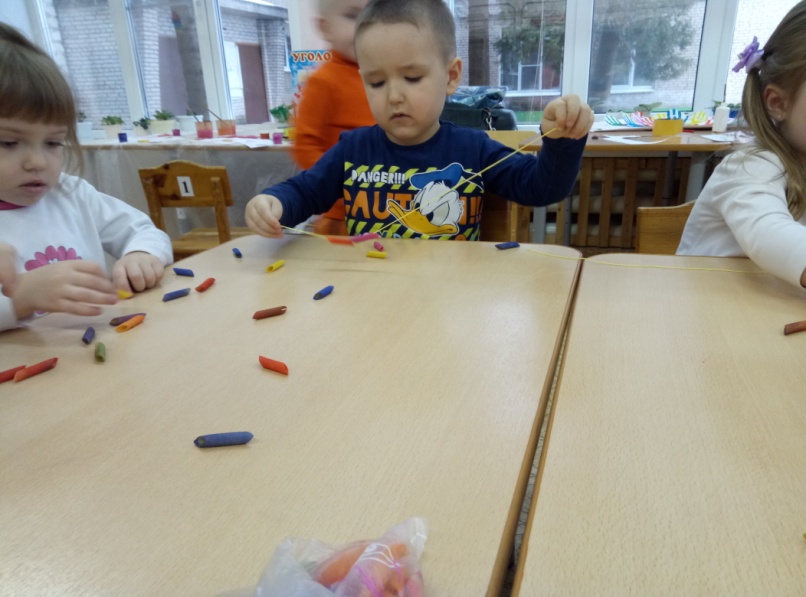 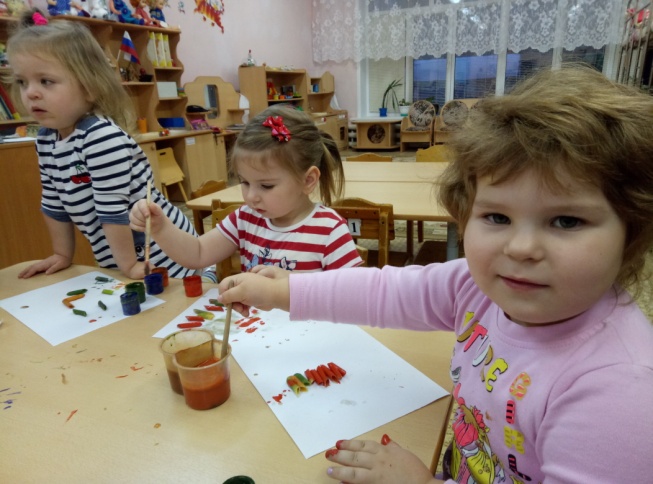         « Баранки, бублики для мамы»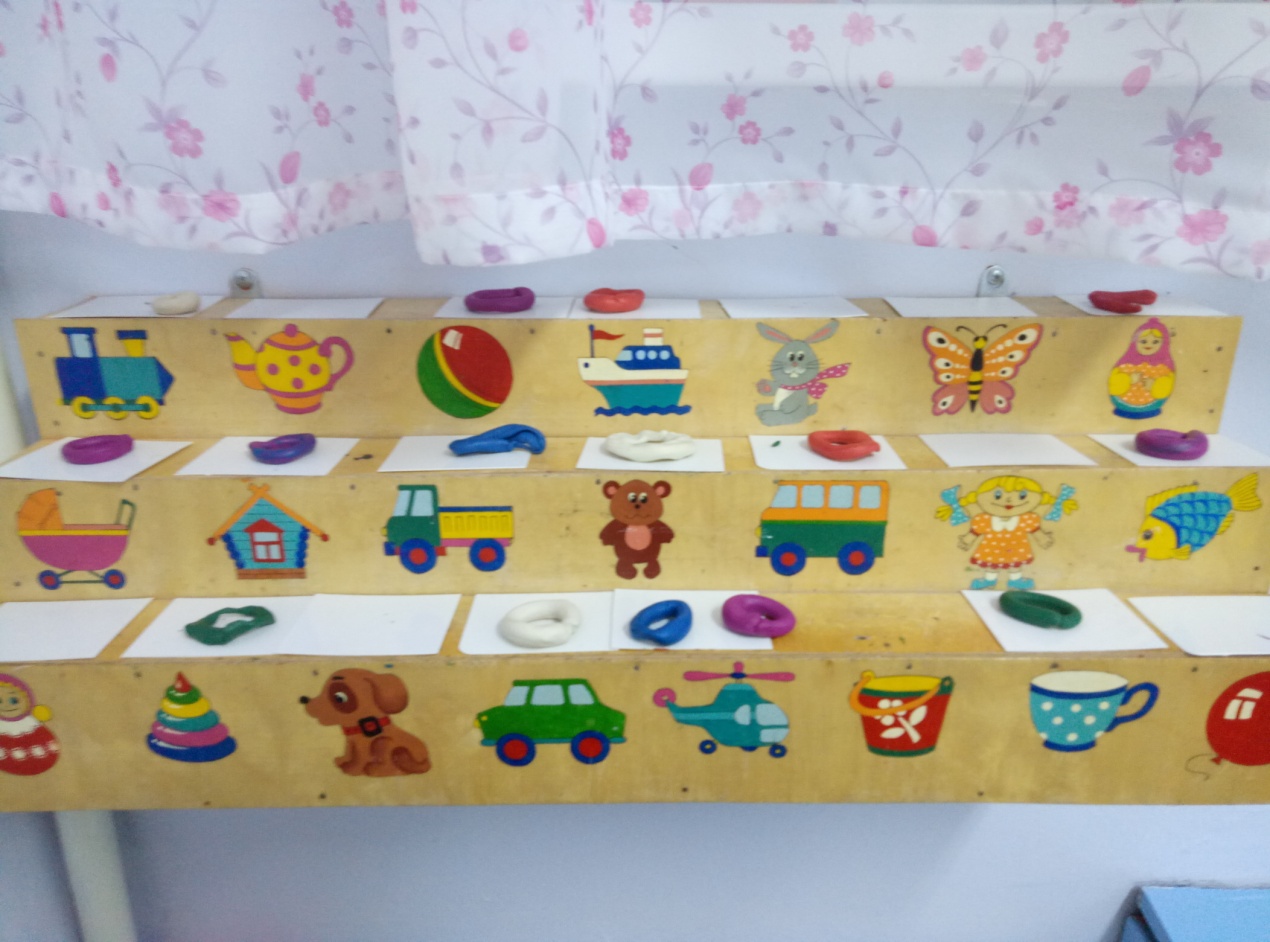                     Букет  для  мам.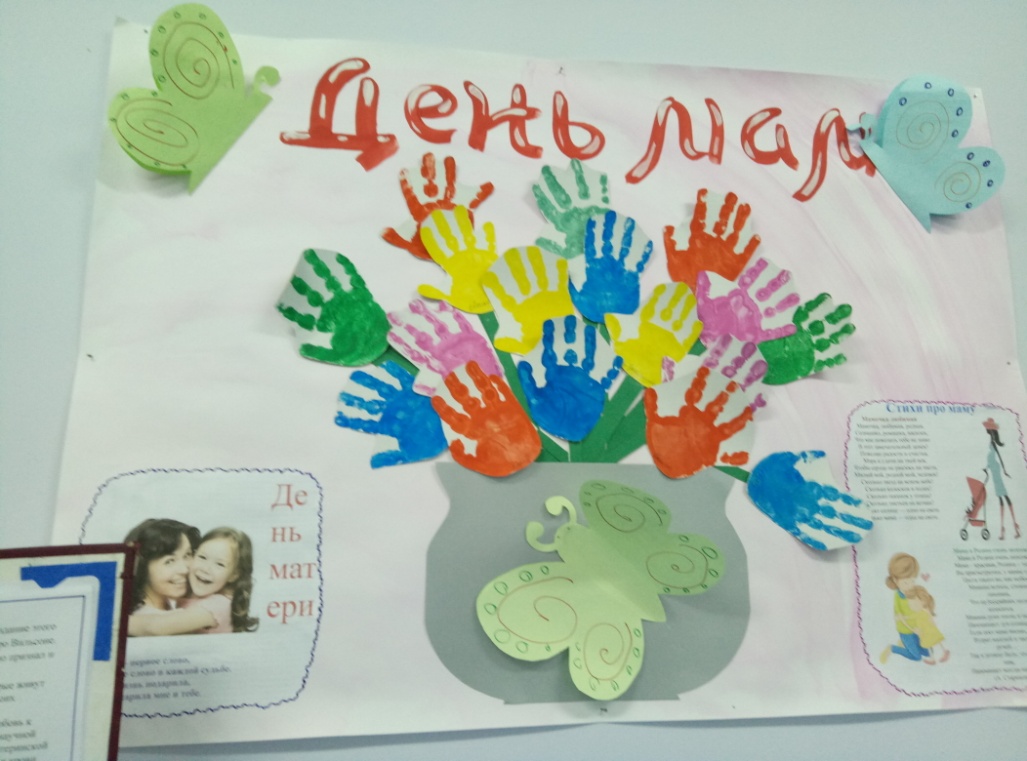                 Вывод  к  проекту.            В ходе реализации проекта дети познакомились с праздником – День матери. Расширились  представления детей о роли мамы и ее значении в семье. Дети получили первоначальные представления о том, как нужно заботиться о близких людях, выражать свою любовь. Проявили  творческие способности, познавательную активность, любознательность.                                  ЛитератураГербова  В.В. Развитие  речи  в  детском  саду. Младшая  группа.- М.: Мозаика – Синтезз.2015.Голицына  Н. С.   Конспекты комплексно-тематических занятий, 2-ая  младшая  группа.— М.: Издательство «Скрипторий  2003», 2014.Карпухина  Н. А.. Конспекты занятий во второй младшей группе детского сада. Знакомство дошкольников с окружающим миром. Физическая культура. Утренняя гимнастика. Практическое пособие для воспитателей и методистов ДОУ. - Воронеж: ЧП  Лакоценин  С. С., 2009.   Дата            Виды  деятельности                 Программное  содержание20.11ФЦКМ1.Беседа  «Мамы  всякие нужны»2. Д/игра «Узнай и назови»Познакомить детей с государственным праздником День Матери. Приобщать дошкольников к русской праздничной культуре. Развивать у детей чувство любознательности, зрительное и слуховое внимание. Формировать нравственно-эстетический вкус. Воспитывать  доброе отношение к мамам, желание заботиться о них, защищать, помогать им/21.11Беседа « Мой папа и моя мама»Сюжетно-ролевая  игра «Семья»Формировать у дошкольников представление о семье. Умение называть членов семьи: мама, папа, сестренка, братишка. Побуждать детей проявлять заботу и любовь к родным. Воспитывать доброе отношение к родным и близким.Используя метод педагогического руководства, предложить детям обыграть различные ситуации, учить соблюдать сюжет игры, брать на себя роли членов семьи, выполнять различные бытовые операции/22.11Чтение  стихотвореия И. Косякова «Всё она»Д/игра «Чем любит заниматься мама?»Рисование «Бусы  из  макарон»Познакомить  детей  со  стихотворением; побуждать  детей  проговаривать  ответы  на  вопросы  автора  стихотворения.Развивать у детей чувство любознательности, зрительное и слуховое внимание. Воспитывать у дошкольников доброе отношение к мамам, желание заботиться о них, помогать им.Учить  детей  аккуратно  закрашивать объёмные  предметы; развивать  мелкую  моторику  рук.23.11Д/ игра «Поможем нашим мамам»Лепка « Баранки, бублики для мамы»Развивать речевую активность. Отрабатывать у дошкольников навык соотнесения действий с предметами и словами. Воспитывать терпеливость и внимание.Закреплять  умение  лепить  палочки. Учить  сгибать палочки  и  соединять их  концы, образуя  кольца. Воспитывать  желание  что –либо  сделать  для  мам.24.11Д/ упр. «Очень  мамочку люблю, потому что…»Коллективная  аппликация «Букет  для  мам».Совершенствовать  диалогическую  речь  детей.Продолжать  воспитывать у  детей  желание  радовать  своих  близких  подарком, сделанным  своими  руками;закреплять  приёмы  наклеивания.